BACCALAURÉAT PROFESSIONNELÉtude et Définition de Produits IndustrielsÉpreuve E1 - Unité U 11Étude du comportement mécanique d'un système techniqueSESSION 2016Durée : 3 heures								Coefficient : 3	Compétences et connaissances technologiques associées sur lesquelles porte l'épreuve :		C 12 :	Analyser un produit		C 13 :	Analyser une pièce		C 21 :	Organiser son travail		C 22 :	étudier et choisir une solution		S 4 :	Comportement des systèmes mécaniques – Vérification 	et dimensionnement	Ce sujet comporte :		- Dossier de présentation pages :	2/19 	à 	3/19		- Dossier technique pages :		4/19 	à 	10/19		- Dossier travail pages :		11/19 	à 	19/19	Documents à rendre par le candidat :		- Pages :	                                   11/19	à 	 19/19Il est conseillé au candidat de prévoir 20 min pour la lecture du sujet.Le dossier travail comporte des indications de temps pour traiter chacune des parties.Calculatrice autorisée conformément à la circulaire N° 99-186 du 16/11/1999 et documents personnels autorisés.DOSSIERDEPRÉSENTATIONPrésentation de l’entreprise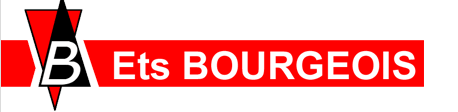 Créée en 1957, la société Bourgeois est spécialisée dans les élévateurs pour personnes à mobilité réduite et hayons élévateurs industriels depuis plus de 50 ans et du matériel spécial de manutention. Aujourd’hui, unique constructeur français, la société compte à son actif l’invention et la création de plus de 50 produits, et travaille avec des sociétés renommées telles que Otis, etc. Grâce à une gamme de produits inventifs, la société s’est notamment vu remettre le prix de la Nuit des Leaders, catégorie "Innovation technique recherche et développement", aux côtés des sociétés "Look Fixation" et "Sodemo". Pour répondre à une demande internationale, la société s’est implantée en France, mais également en Irlande, ainsi qu’au Maroc.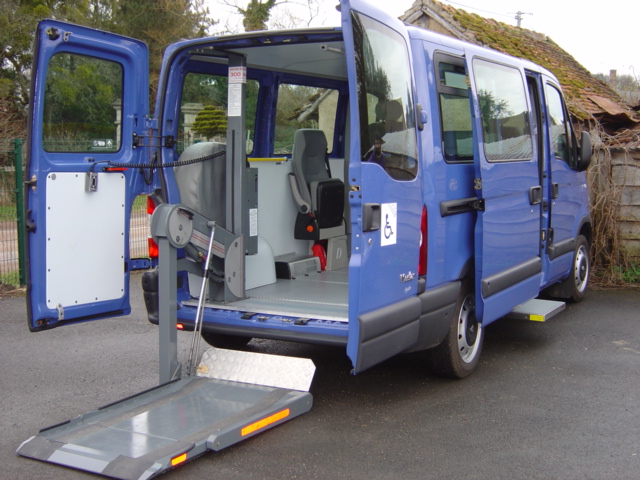 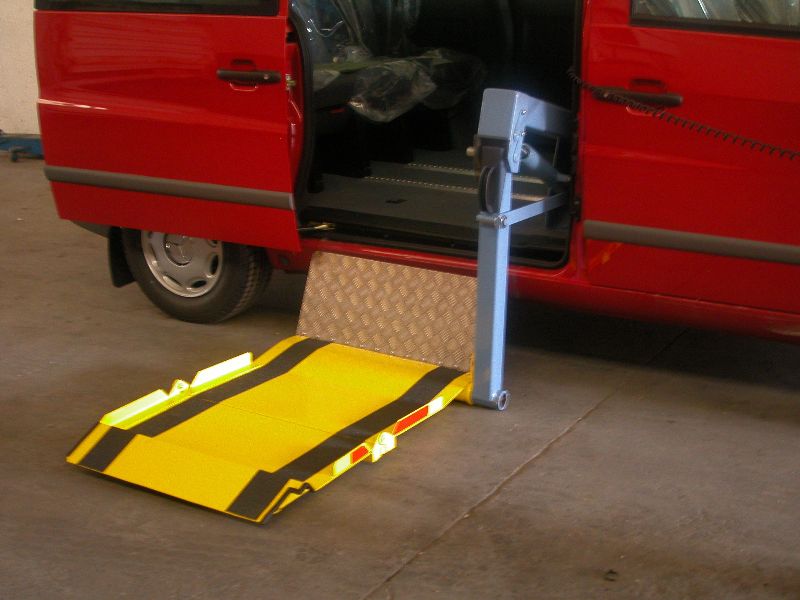 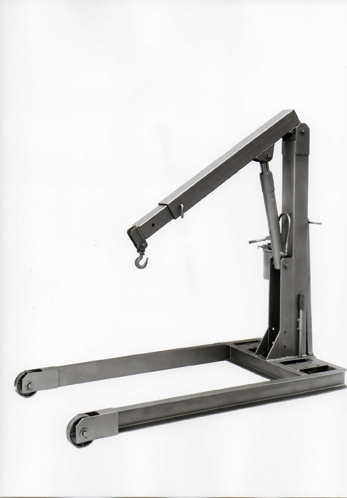 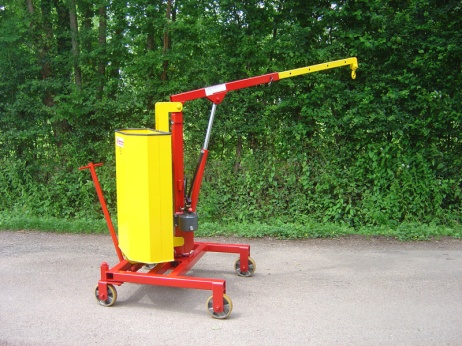 Présentation de l’objet industriel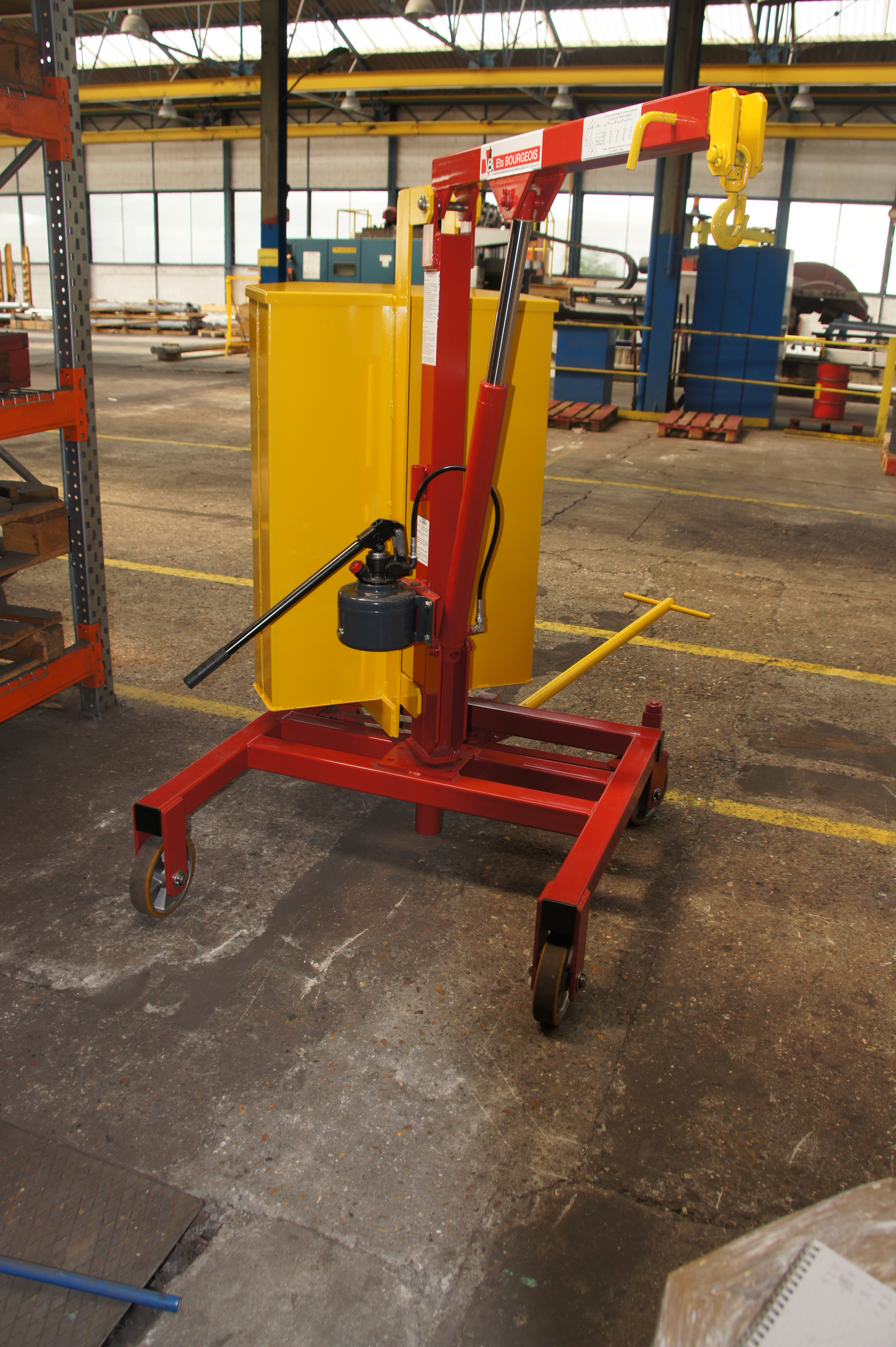 Grue RT510Grue à rotation totale.
Elle est composée d’une potence 500 kg sur laquelle a été fixé un contrepoids qui pivote en même temps que la potence.
Flèche 5 positions.
Portée :500 kg à 1 m
150 kg à 1.80 mProblématique industrielle L’évolution sur les normes de sécurité liées au basculement des appareils de manutention exige une augmentation du coefficient  de sécurité.Le fabricant de la Grue à rotation totale RT510 souhaite conserver les capacités de levage du système tout en tenant compte de la nouvelle réglementation.L’étude va permettre de vérifier les modifications apportées sur le système et de contrôler l’ensemble pour une utilisation en toute sécurité.DOSSIERTECHNIQUE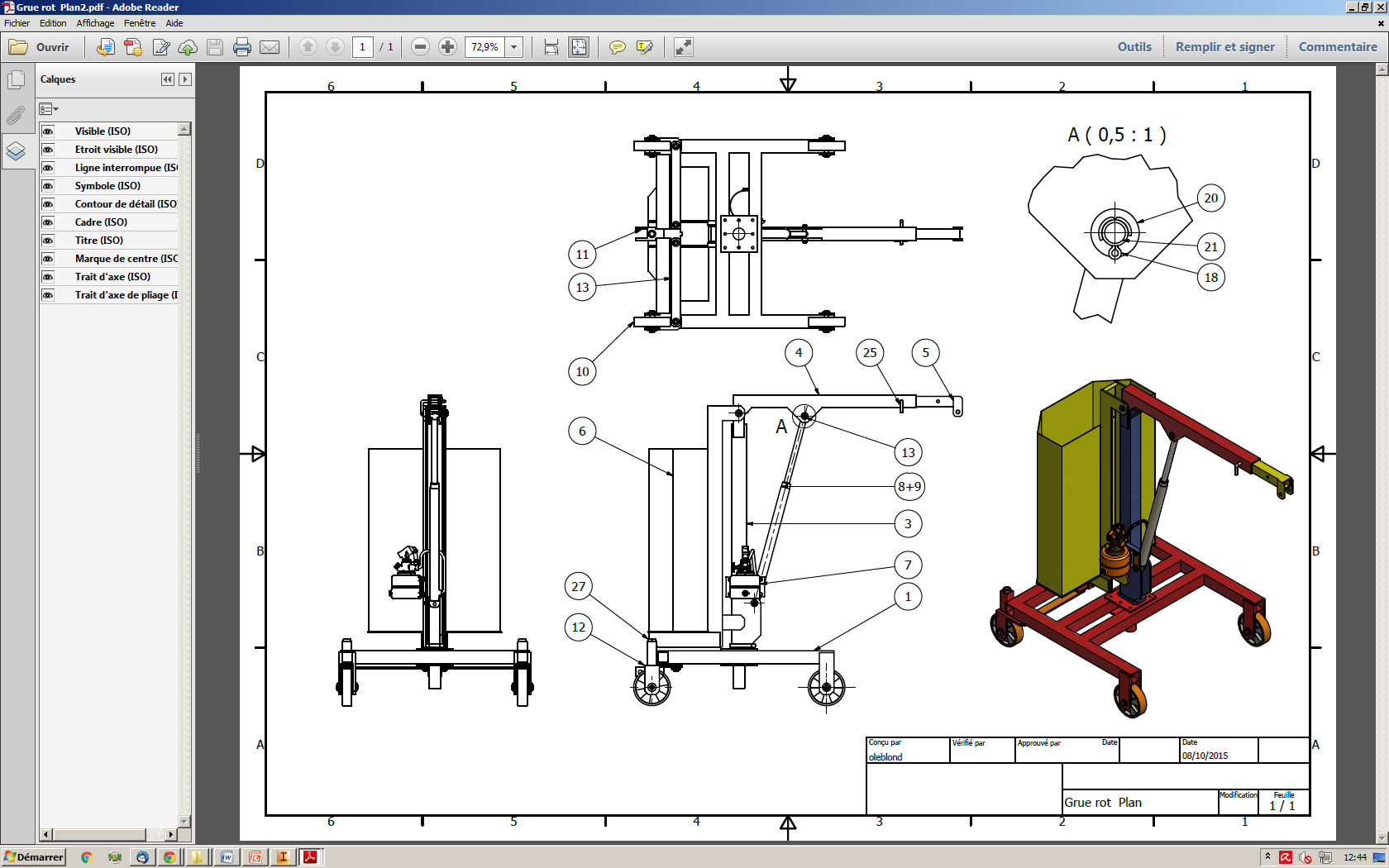 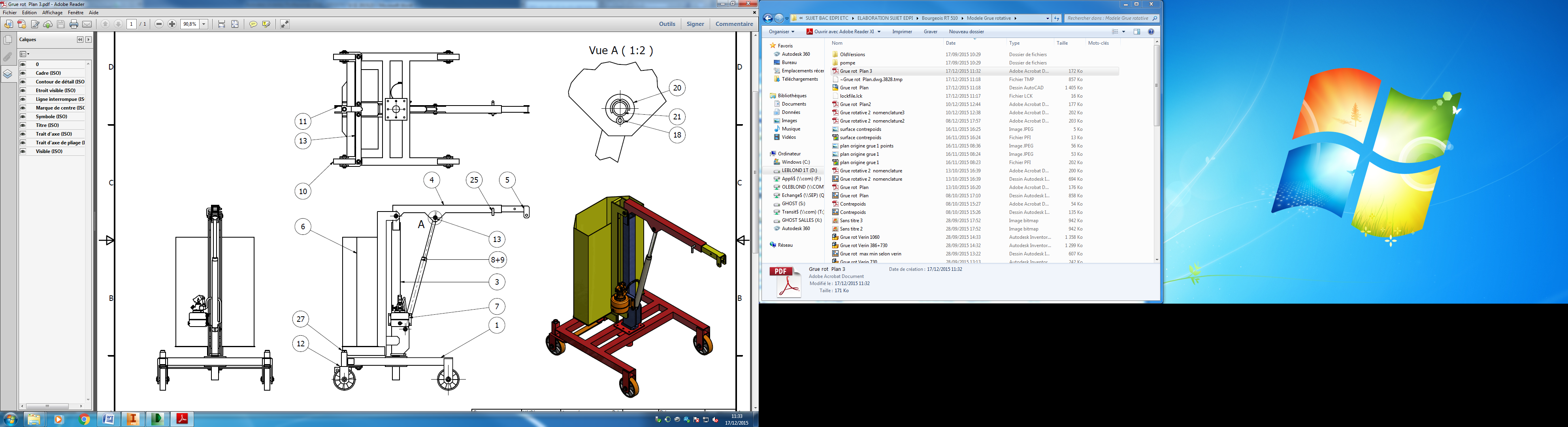 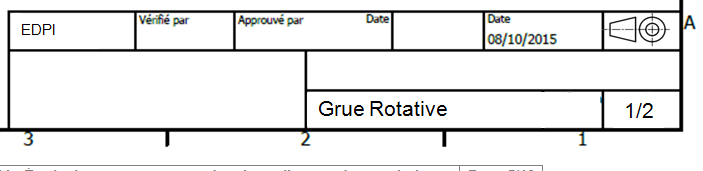 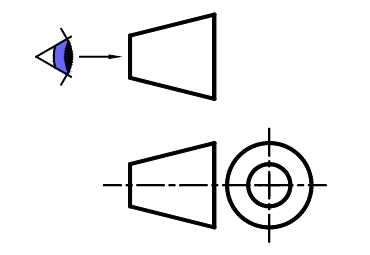 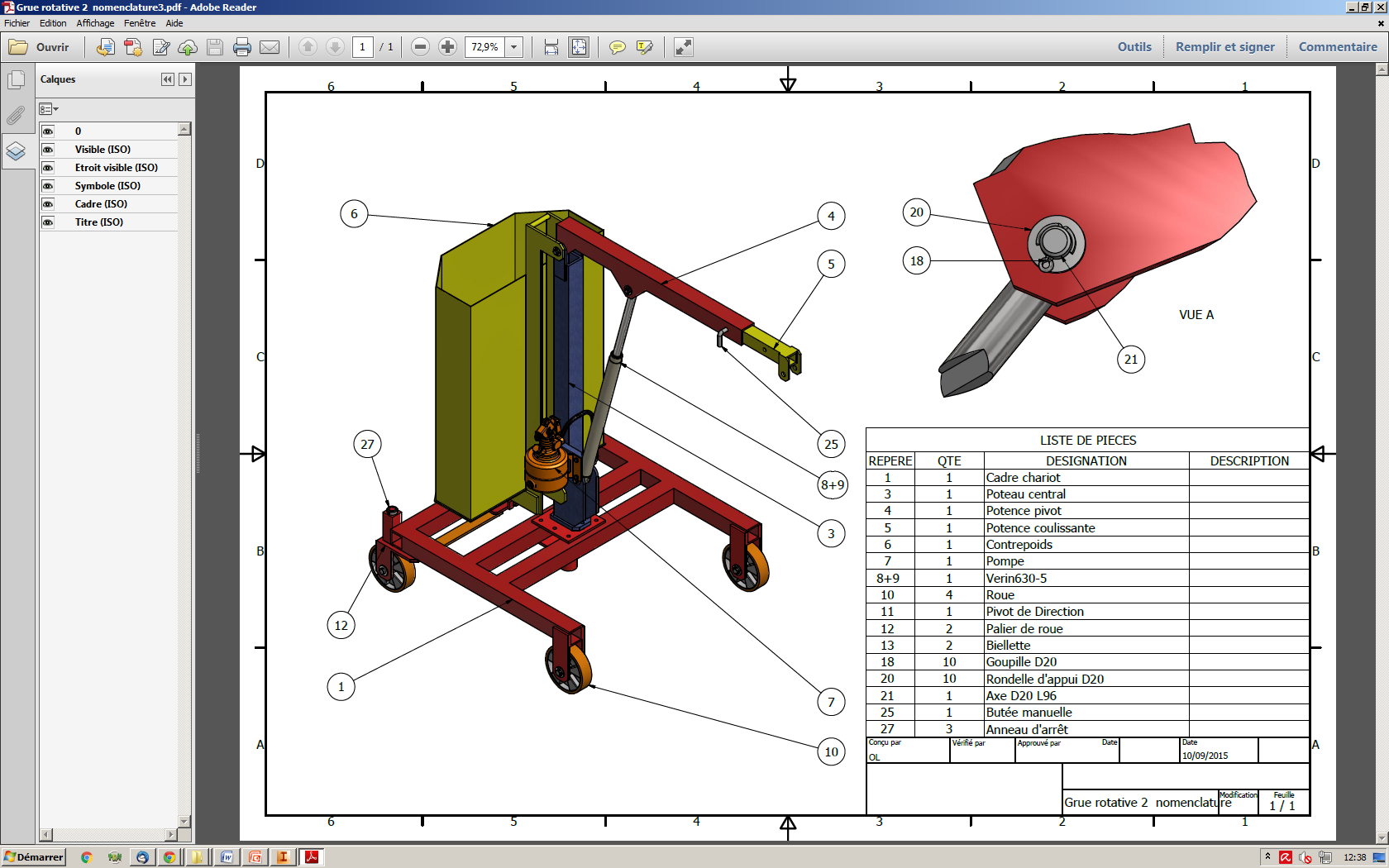 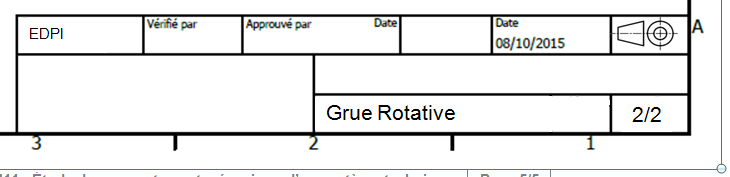 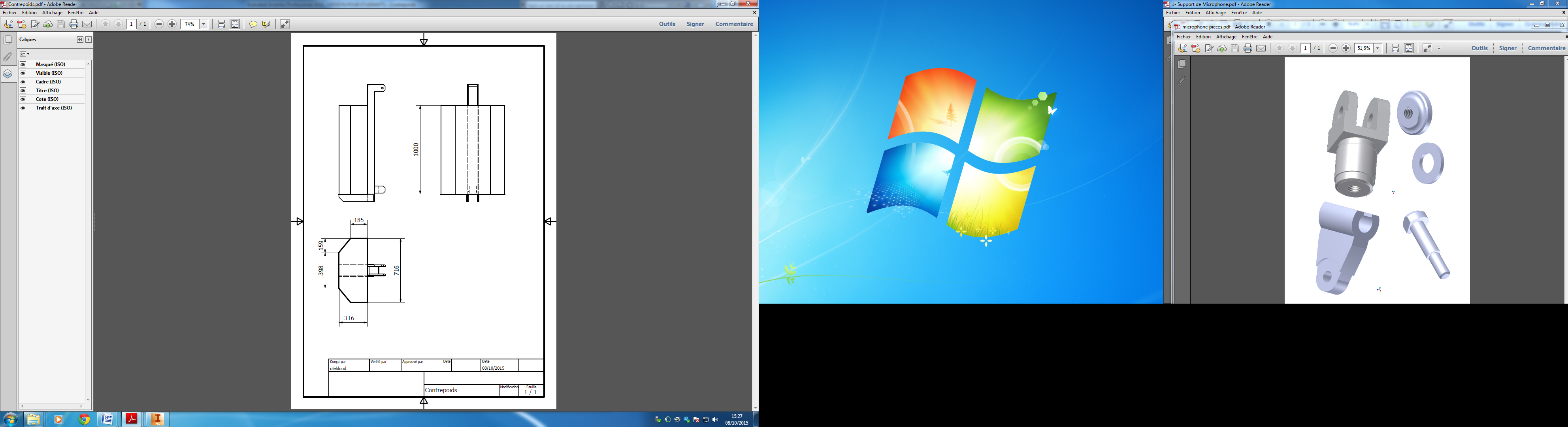 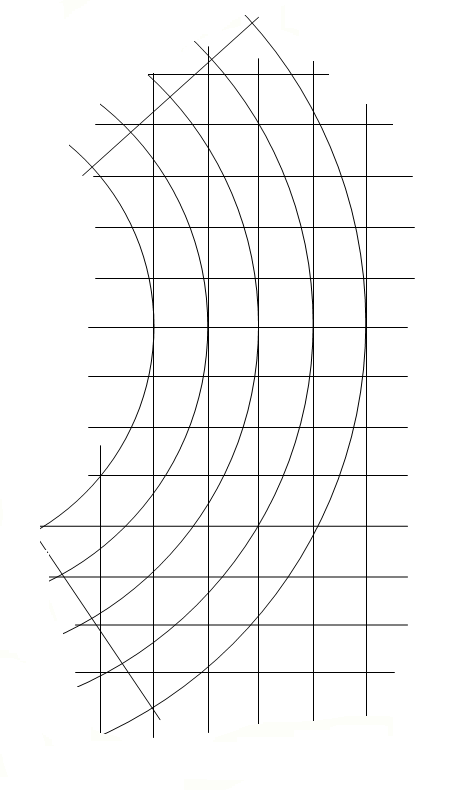 Dessin définition du caisson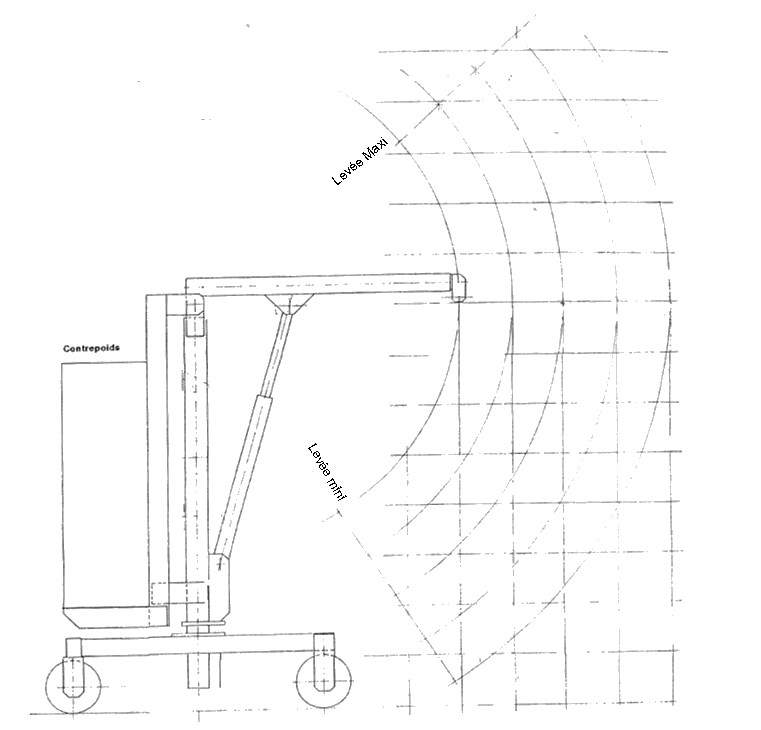 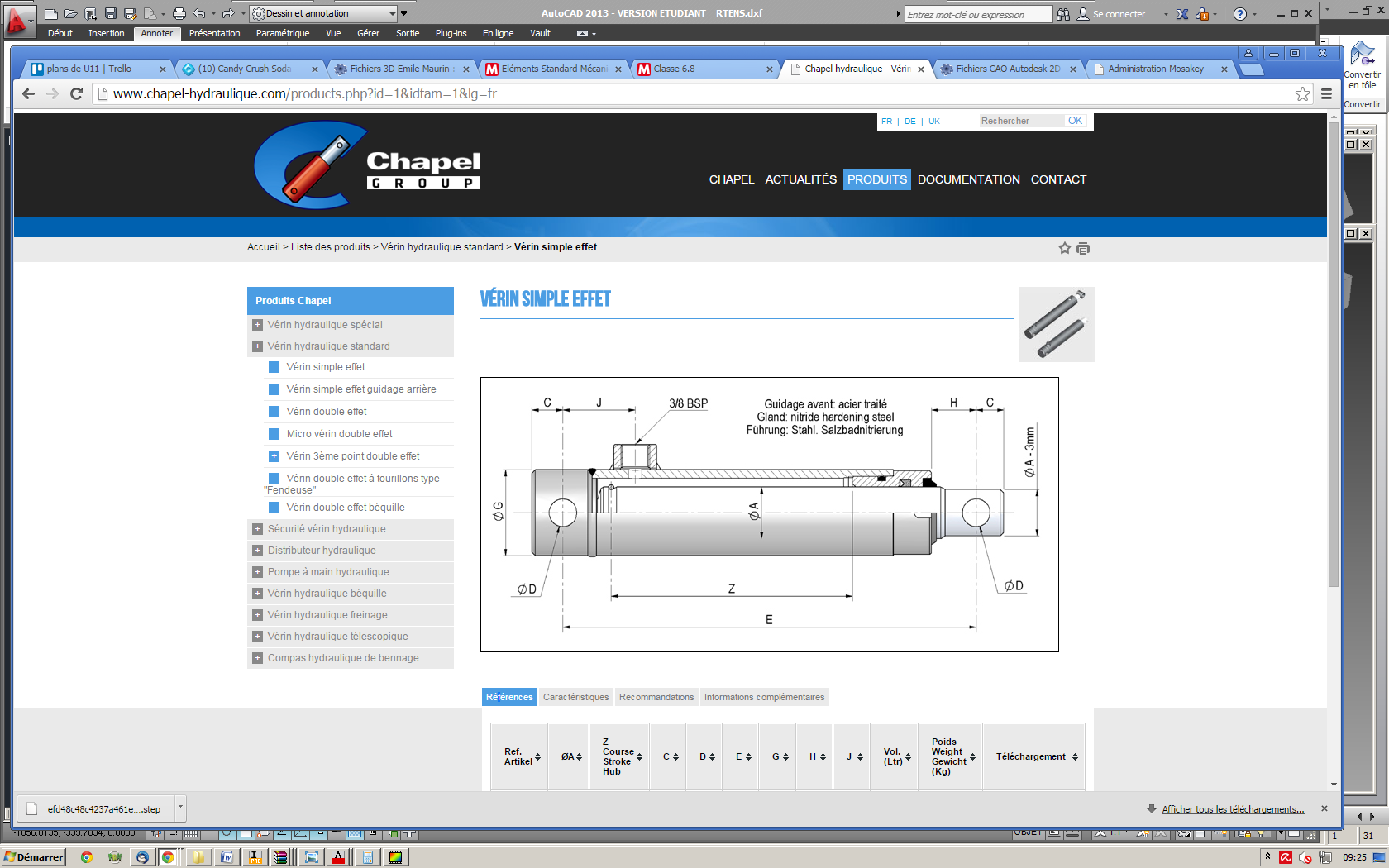 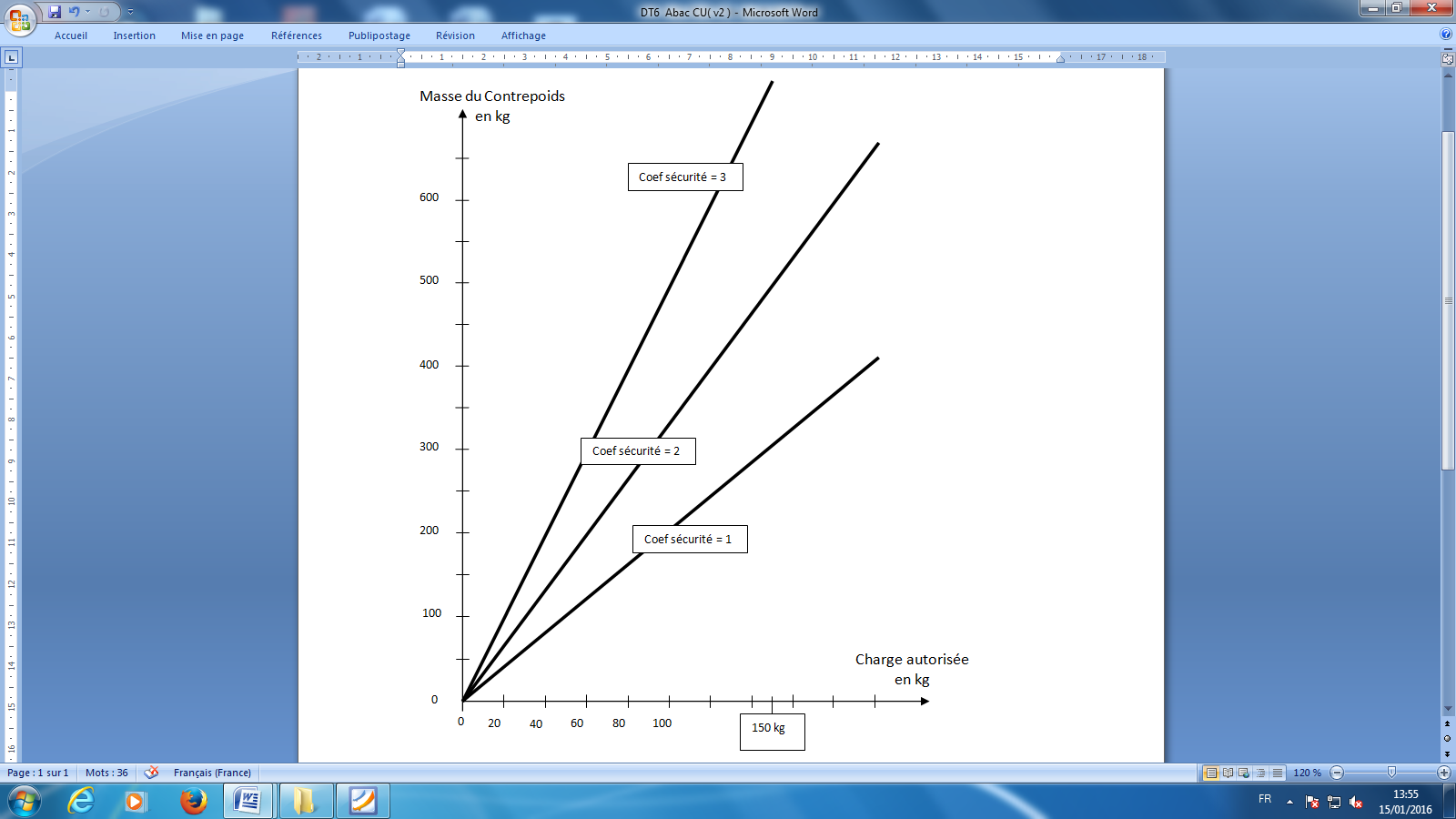 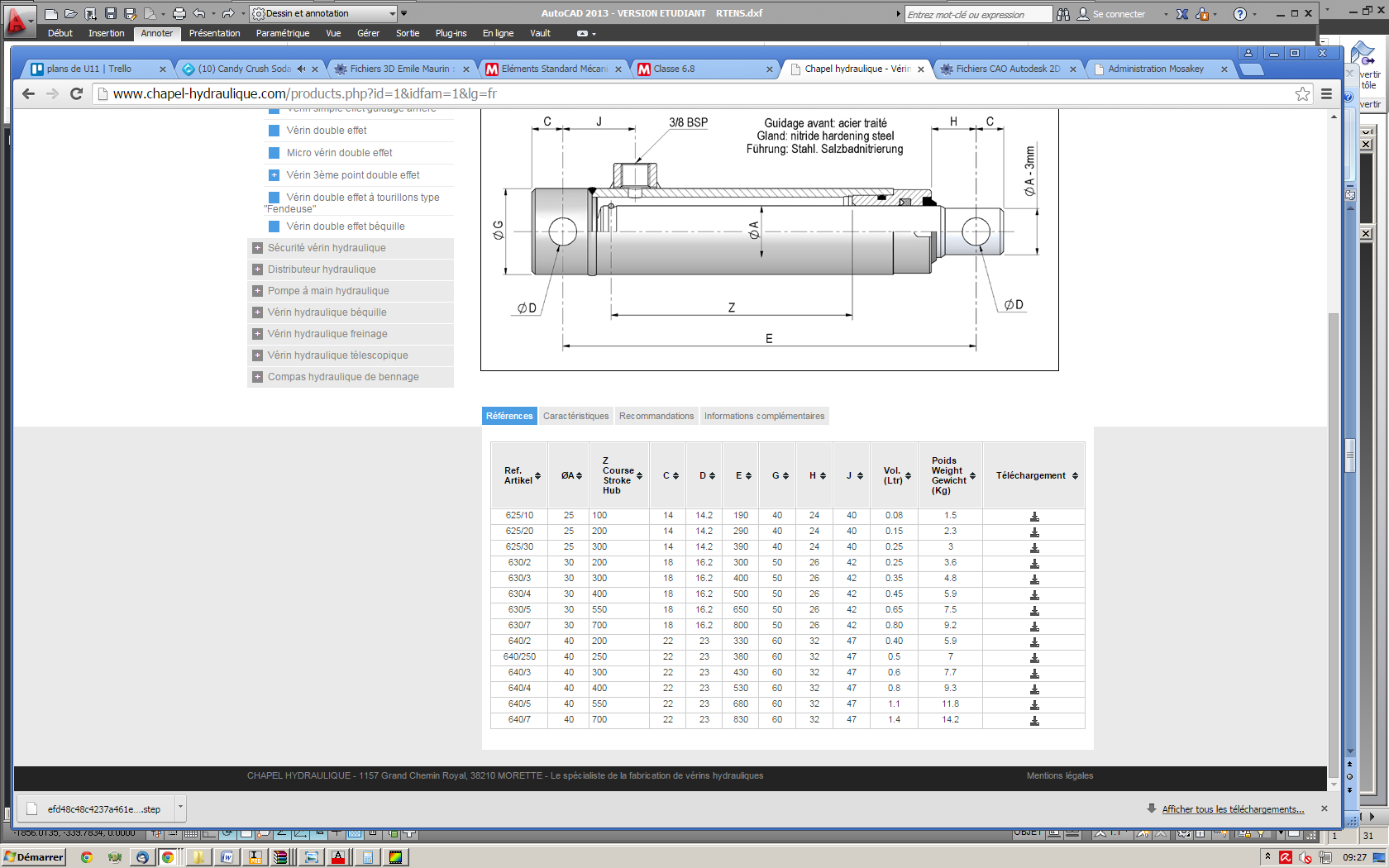 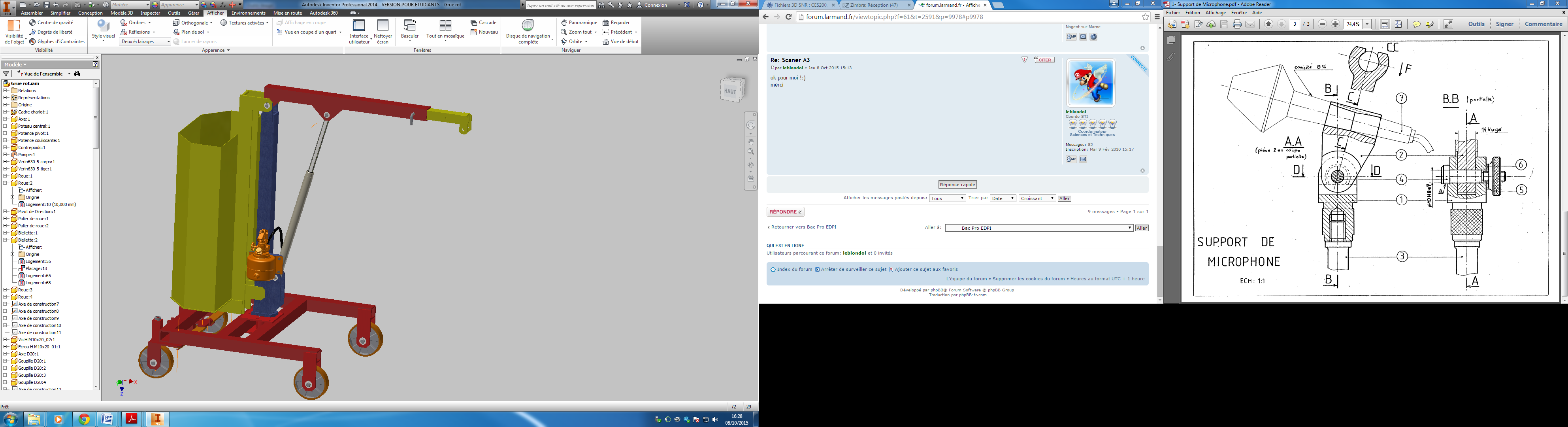 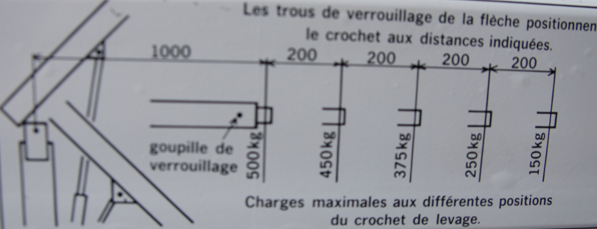 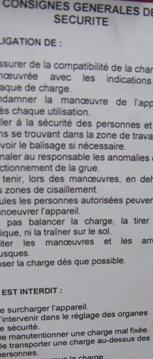 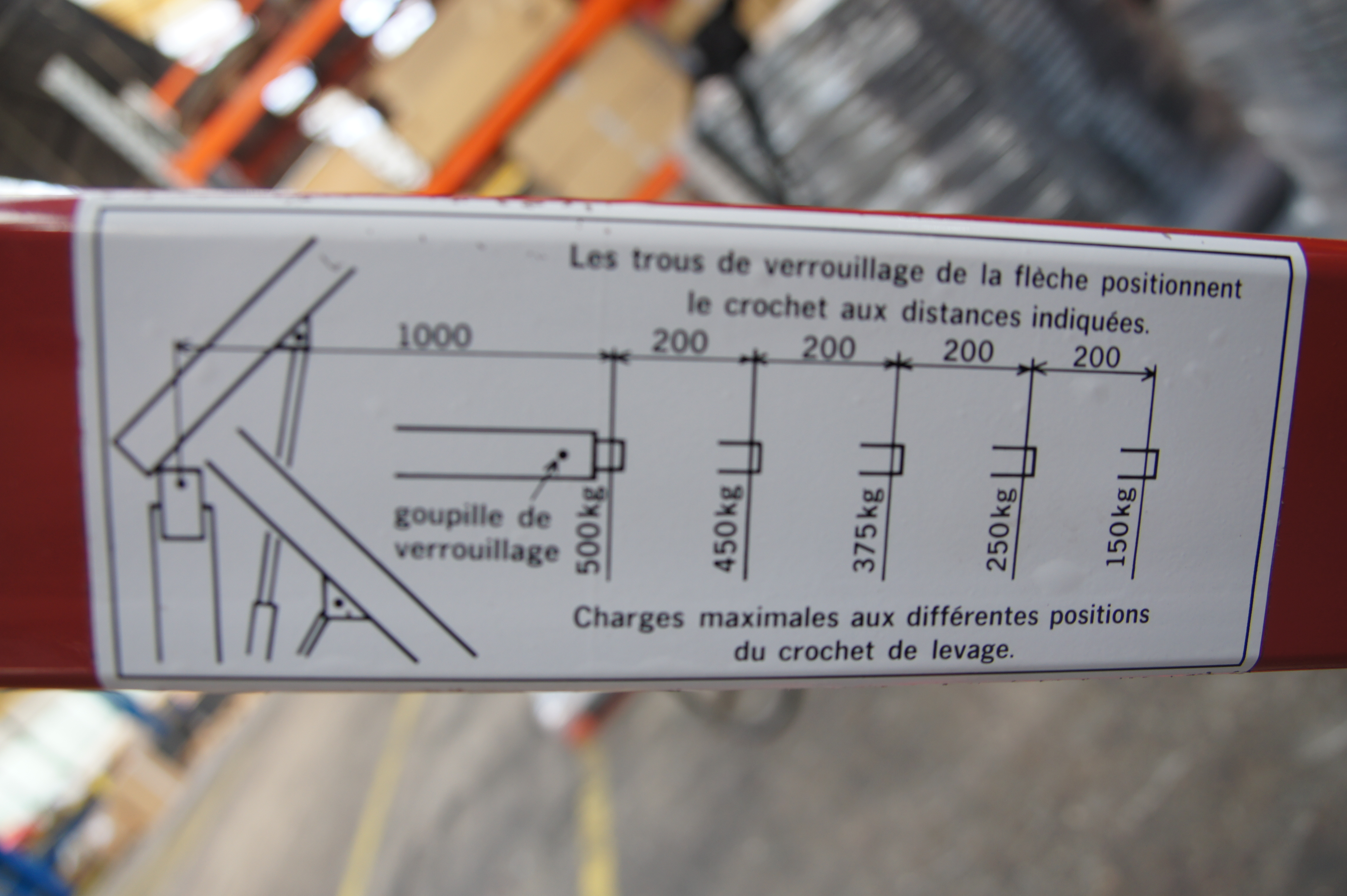 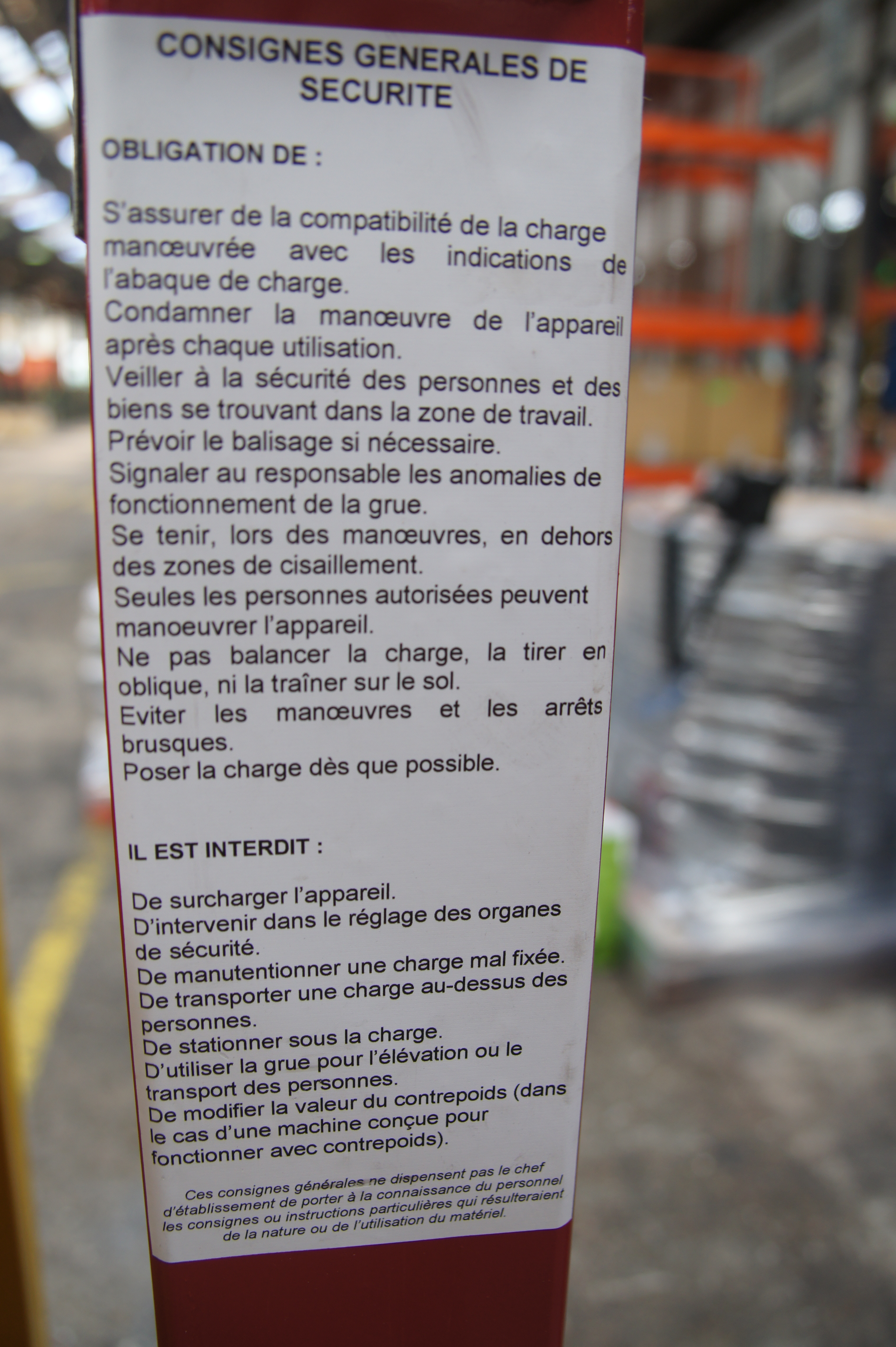 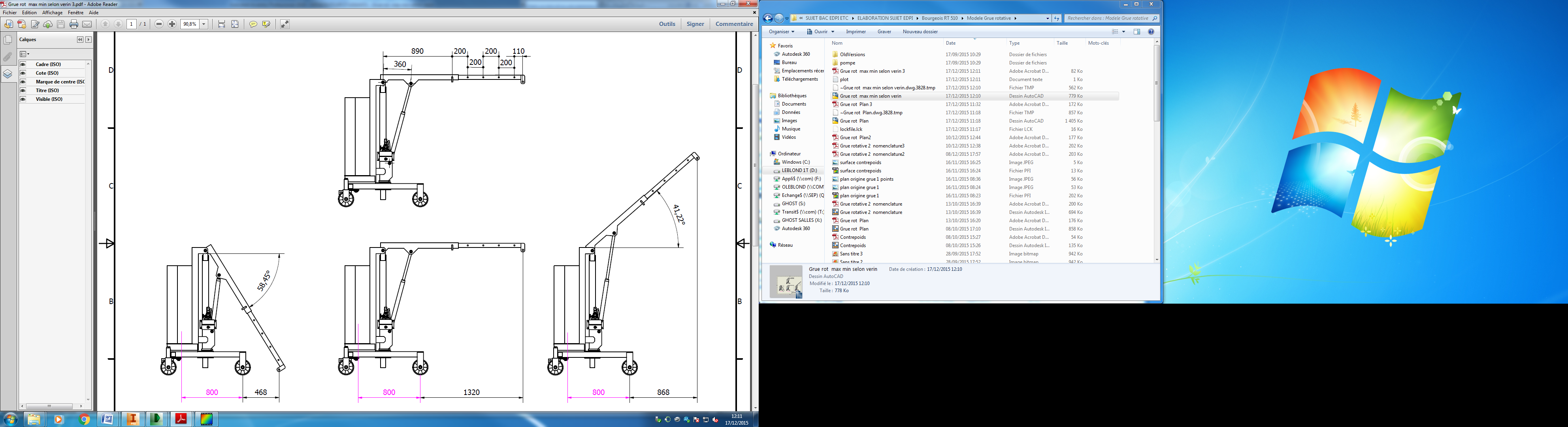 											       Temps conseilléLecture du sujet									        (20 minutes)A – Relevé et calcul sur les éléments actuels                    	 (40 minutes)A-1 Constat sur le basculement de la grue A-2  Relevé des données actuelles A-3  Calcul de la charge maxi Admissible que peut soulever la grue rotative avec les données actuellesB – Le coefficient de sécurité sur la charge       	 (15 minutes)B-1  Le coefficient de sécurité actuelB-2  Le coefficient de 2C – Le Contrepoids 	 (20 minutes)C-1 Volume dans le caisson D – Vitesse de descente de la potence 	 (60 minutes)D-1 Étude cinématique en phase de descenteD-2- Détermination de la vitesse du point C appartenant à (4+5) / 3 D-3- Conclusion et Décision    	E – Résistance de l’axe au bout de la tige du vérin 	 (25 minutes)E-1- Résistance de l’axe   										Chaque Chapitre A, B, C, D ou E peut se traiter de manière indépendante.DOSSIERDETRAVAILLe candidat répond directement sur ce dossier de travail. Celui-ci sera rendu dans son intégralité aux surveillants à la fin de l’épreuve.A) Relevé et calcul sur les éléments actuelsLes normes de sécurité ayant évolué, il est obligatoire, pour l’entreprise BOURGEOIS qui conçoit le RT510, de faire le bilan de l'existant pour définir ensuite les modifications techniques à réaliser.A1) Constat sur le basculement de la grue.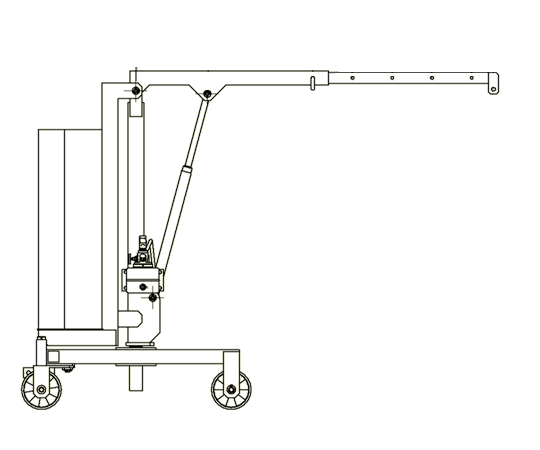 L'étude qui suit doit permettre une utilisation normale de la grue, sans risque de basculement.Question 1 : ENTOURER le point autour duquel la grue pourrait basculer si la charge était trop élevée. (fig. 1)A2) Relevé des données actuelles.Question 2 : DONNER la valeur en kg du contrepoids. (DT4)Question 3 : DÉTERMINER, à partir des documents constructeur (DT7), la charge qu'il est possible de soulever lorsque le bras de la grue est sorti au maximum (Flèche Maxi).Question 4 : Sur la figure ci-dessous (Fig. 2), à quelle position doit se trouver le bout de la potence pour être dans la position la plus défavorable avant de basculer?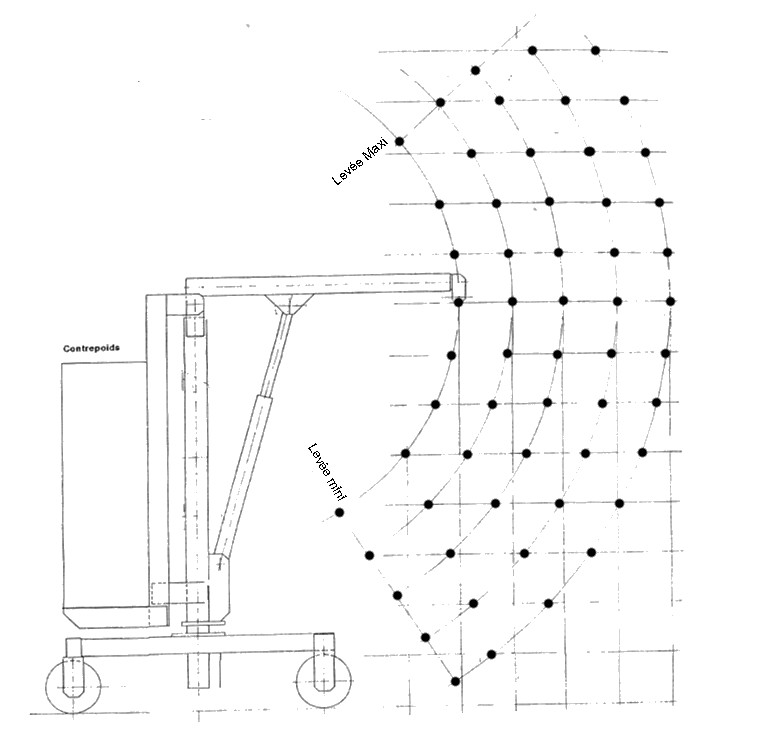 ENTOURER le point et le NOTER B1Question 5 : CALCULER, à partir du document (DT8), la valeur de la flèche maximum (en mm).Lorsque la charge maxi est en B, la grue est à la limite du basculement, aucun effort n’existe sur la roulette mobile.A3) Calcul de la charge maxi Admissible que peut soulever la grue rotative avec les données actuelles.Question 6 : RELEVER à partir du (DT8) les valeurs d1 et d2 dans cette position critique.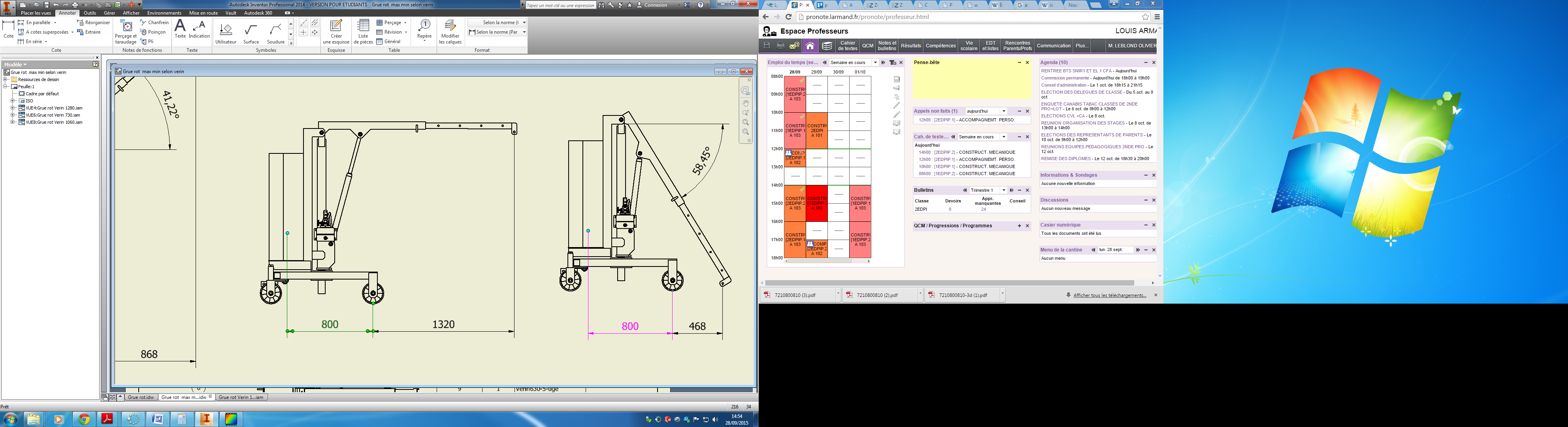 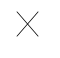 Question 7 : DÉTERMINER ‖P1‖ en N (Newton) à partir de la masse du contrepoids (470 kg). 		On prendra g = 10 kg/N.   Question 8 : REMPLIR le tableau bilan des Actions Mécaniques Extérieures agissant sur la grue.Question 9 : ÉCRIRE le Principe Fondamental de la StatiqueQuestion 10 : DÉTERMINER par le calcul l’intensité de la force P2 agissant en B dans la position de la fig 3.QUELQUE SOIT VOTRE RÉSULTAT, NOUS PRENDRONS PAR LA SUITE :					CHARGE AUTORISÉE = 150kg					CHARGE MAX ADMISSIBLE = 270 kgB) Le coefficient de sécurité sur la chargeLe coefficient de sécurité actuel permet de lever une charge de 150 kg (charge admissible de 270 kg).En passant à un coefficient de sécurité de 2, la grue devra supporter une charge admissible supérieure.B1) Le coefficient de sécurité actuelLe coefficient de sécurité est le rapport entre la charge maxi Admissible et la charge maxi autorisée pour une utilisation normale.k = coefficient de sécuritéQuestion 11 : CALCULER le coefficient de sécurité actuel.B2) Le coefficient de 2.Question 12 : DÉTERMINER, à partir du DT6, la valeur du Contrepoids nécessaire pour garder la même capacité de charge pour la grue avec un coefficient de sécurité égal à 2.  MASSE du Contrepoids avec un coef. de sécurité de 2 =   EXPLIQUER pourquoi l'augmentation de la masse du Contrepoids permet d'obtenir un coefficient de   sécurité plus élevé :	_____________________________________________________________________________	_____________________________________________________________________________	_____________________________________________________________________________C) Le ContrepoidsAfin de respecter le nouveau coefficient de sécurité, le fabricant définit la charge du contrepoids à 500 kg.Des sacs de billes métalliques peuvent être livrés en même temps que la grue.C1) Volume dans le caisson (Contrepoids)Question 13 : CALCULER le volume correspondant à 500 kg de billes métalliques.		(Masse volumique des billes métalliques = 5100 kg/m3)Afin de connaitre le volume occupé par les billes métalliques dans le caisson, on demande :Question 14 : CALCULER la surface du fond du Contrepoids à partir de son dessin de définition (DT3).S =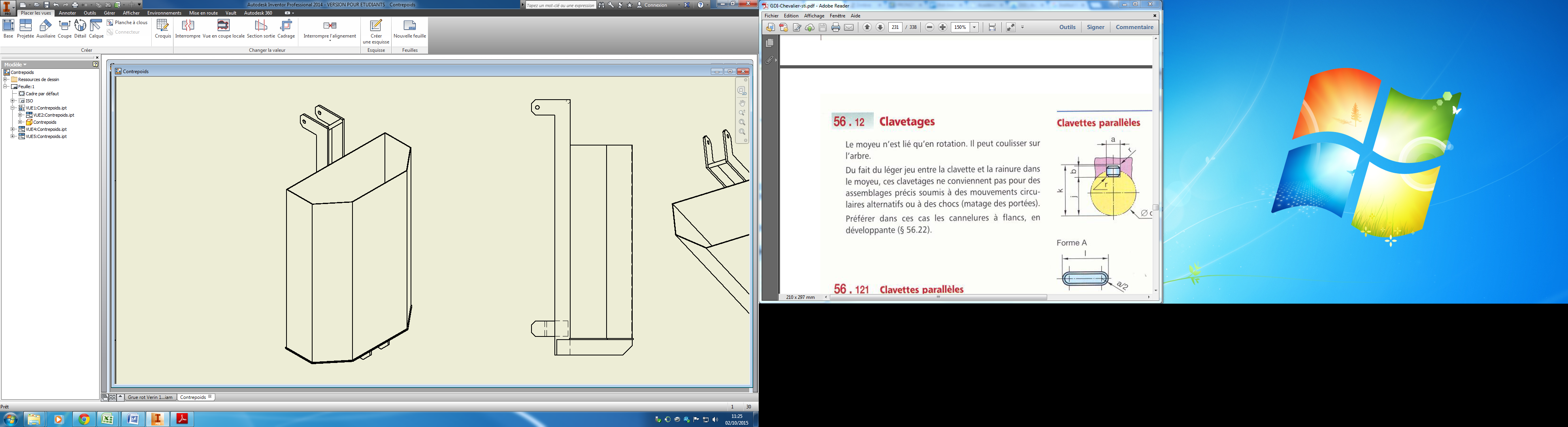 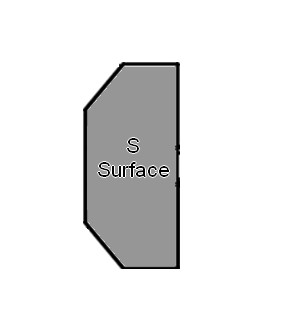 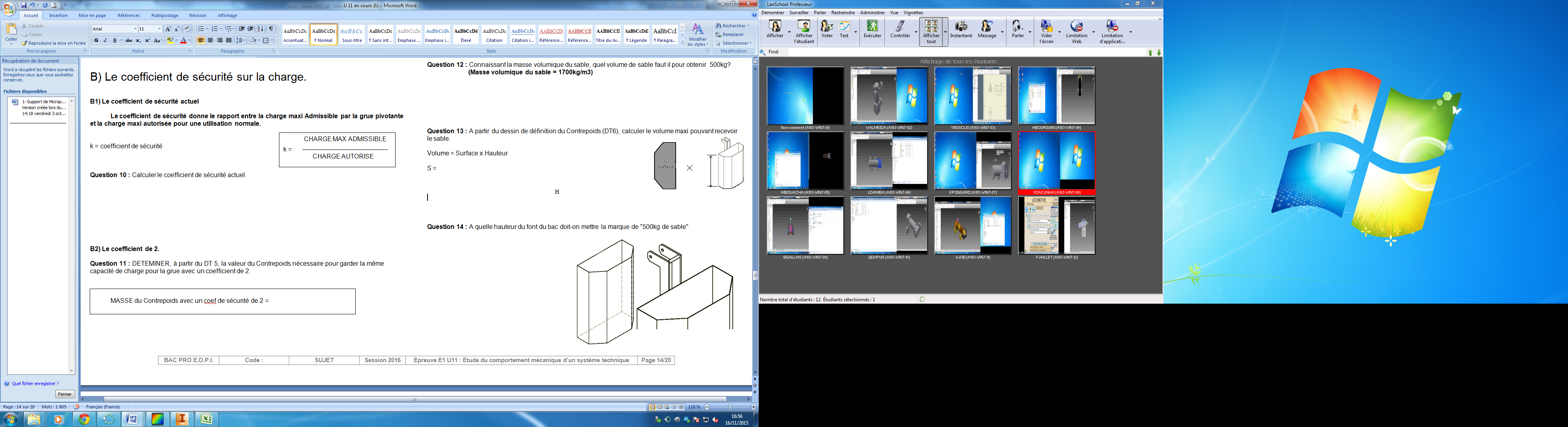 Question 15 : CALCULER la hauteur à laquelle doit être positionnée la marque «500 kg de billes métalliques». 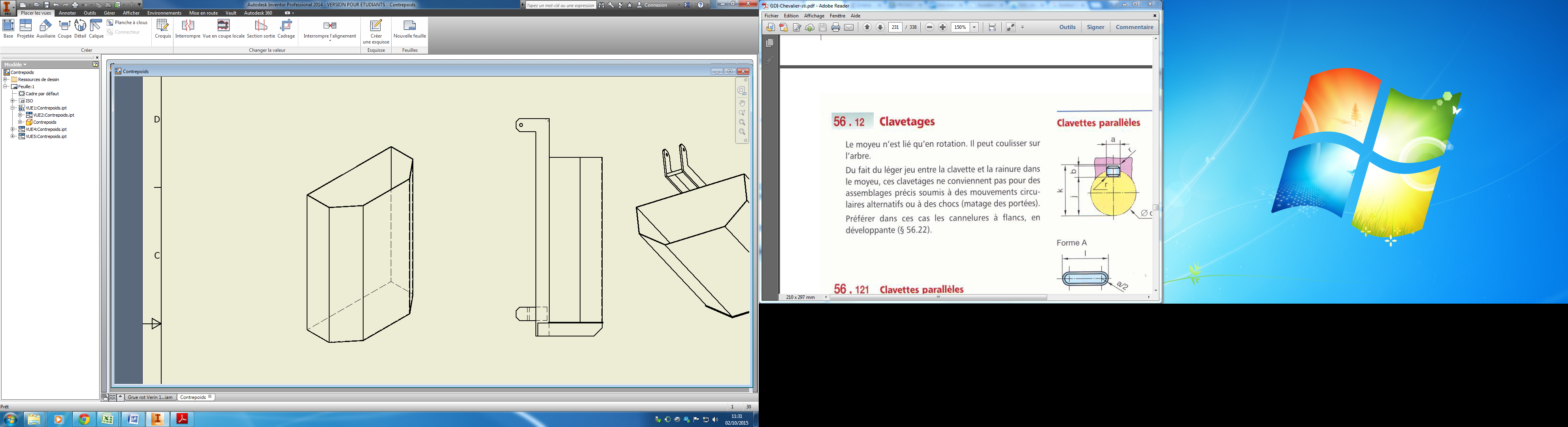 		(On prendra Vbilles=0,1 m3 et S = 0,21 m²)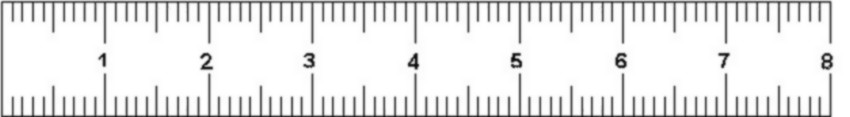 D) Vitesse de descente de la potenceLa descente d'une charge lourde est soumise à des normes.Il y a donc obligation d'empêcher une charge lourde de «tomber» à une vitesse supérieure à celle indiquée par le tableau ci dessous.La descente de la grue est réalisée en ouvrant la vanne de retour située sur la pompe. Si la grue descend trop vite, il faudra ralentir son déplacement en plaçant un réducteur de débit.La grue est immobilisée sur le sol.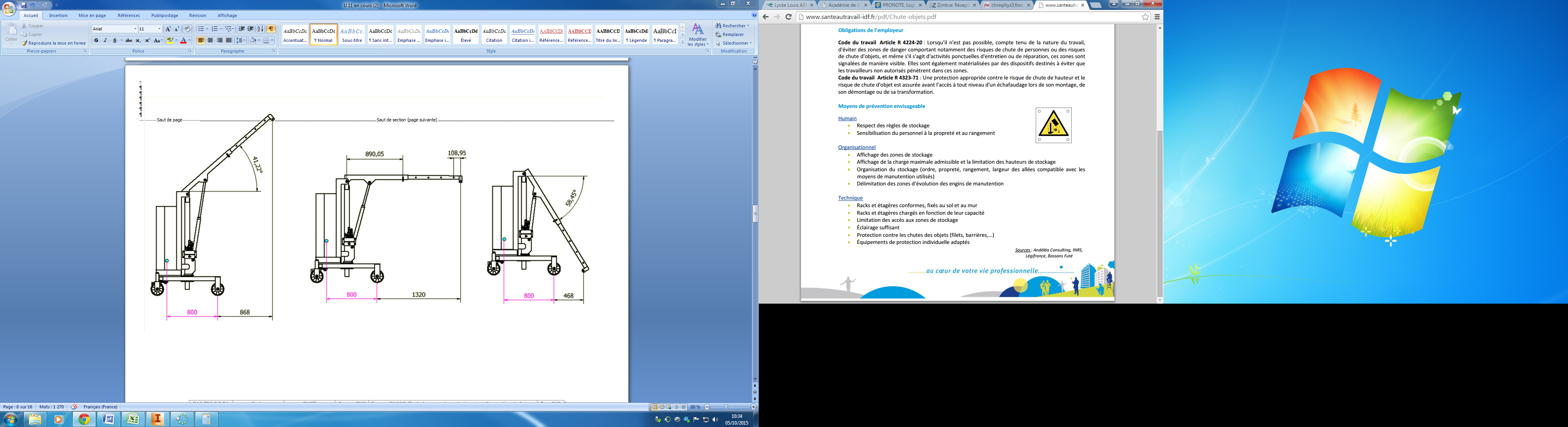 D1) Étude cinématique en phase de DESCENTE Lorsque la vanne est ouverte au maximum, la tige de vérin entre dans le corps à une vitesse maximale donnée dans le DT5.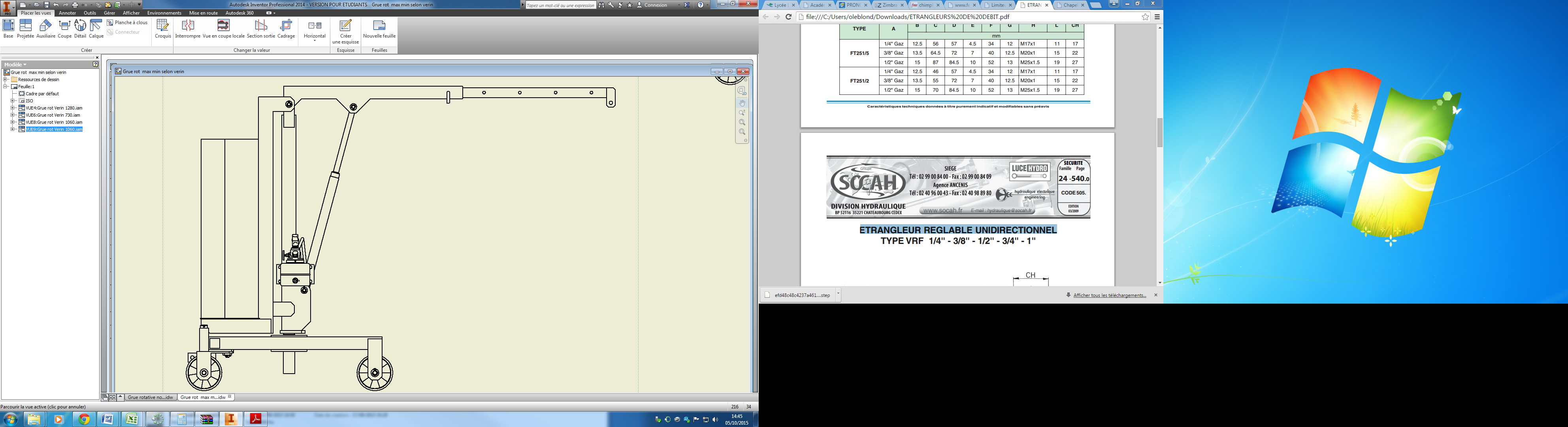 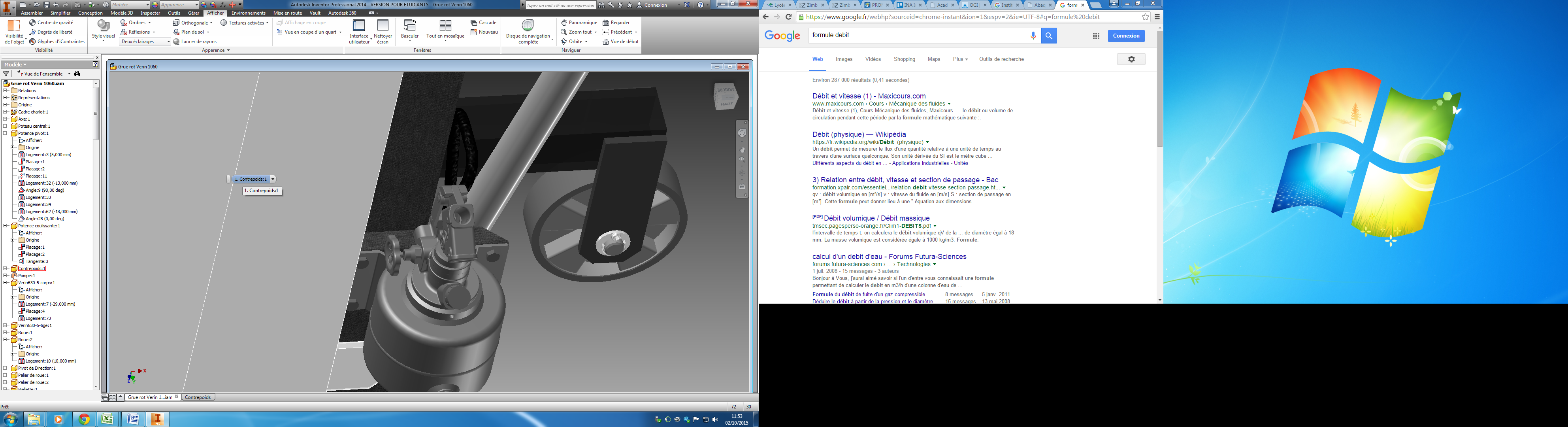 À partir de la page 16/19, de la Fig.4 et la Fig.5 : Question 16 : DONNER le mouvement de l'ensemble (4+5) par rapport à 3 (Mvt (4+5)/3).Question 17 : DONNER le mouvement de la tige de vérin 9 par rapport à (4+5) (Mvt 9/(4+5)).Question 18 : DONNER le mouvement du corps de vérin 8 par rapport à 3 (Mvt 8/3).Question 19 : DONNER le mouvement de la tige du vérin 9 par rapport au corps de vérin 8 (Mvt 9/8).Question 20 : NOMMER la trajectoire du point B appartenant à (4+5) dans son mouvement/3.		(Trajectoire notée Traj1 sur la Fig.5)Question 21 : TRACER et NOMMER la trajectoire du point D appartenant à (4+5) dans son mouvement/3.Question 22 : TRACER et NOMMER la trajectoire du point D appartenant à (8) dans son mouvement/3.Question 23 : Relever la vitesse maximale de la tige du vérin précisée sur le DT5		TRACER le vecteur vitesse  VD9/8.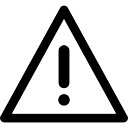 		La vitesse maximale est obtenue en phase de rentrée de la tige.ÉCHELLE DES VITESSES : 1cm → 0.1 m/s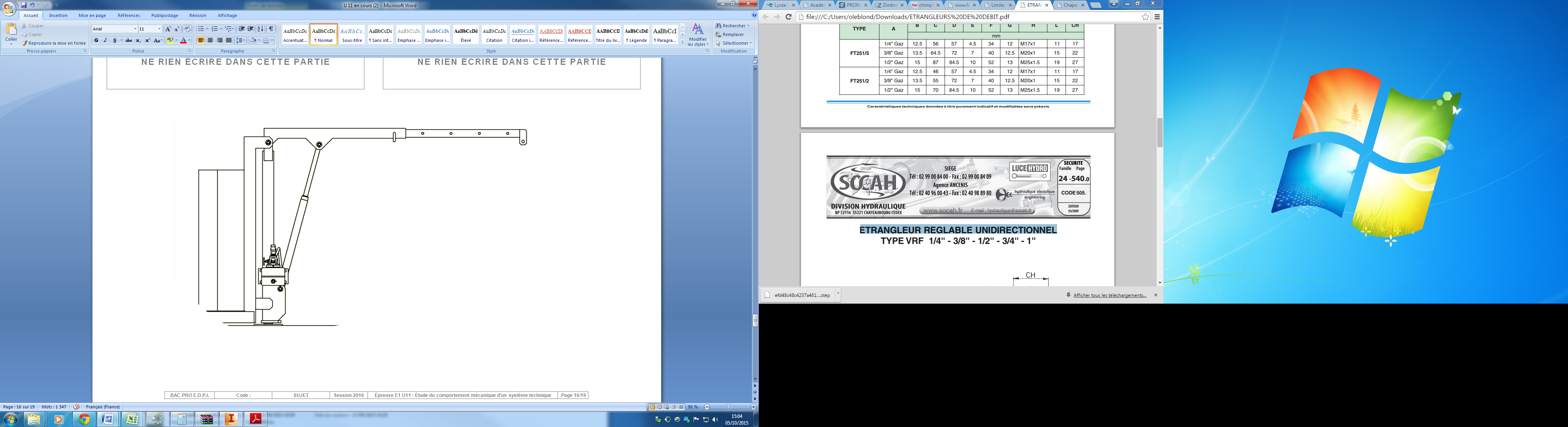 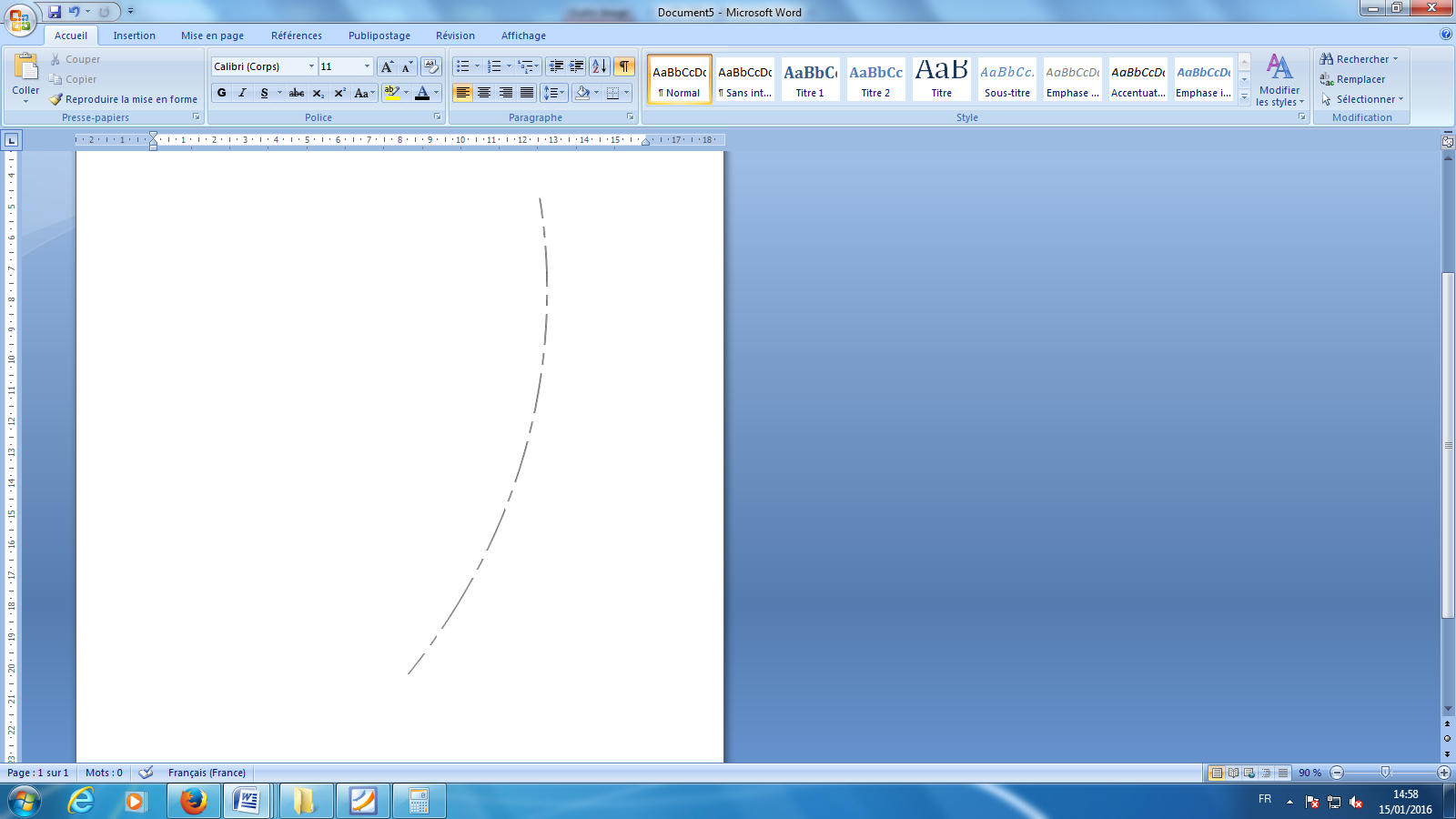 D2) Détermination de la vitesse du point D appartenant à (4+5) / 3.D'après les compositions des vitesses :VD(4+5)/3 = VD(4+5)/9  +  VD9/8  +  VD8/3Question 24 : EXPLIQUER pourquoi  VD(4+5)/9  = 0.Question 25 : DÉTERMINER complètement VD(4+5)/3  sur le dessin ci-dessous (Fig. 6) en respectant les  			 étapes suivantes :Tracer  VD9/8  totalement connue.Tracer les directions de VD8/3 de VD(4+5)/3  connues.Faire la construction graphique et écrire le résultat dans l’encadré.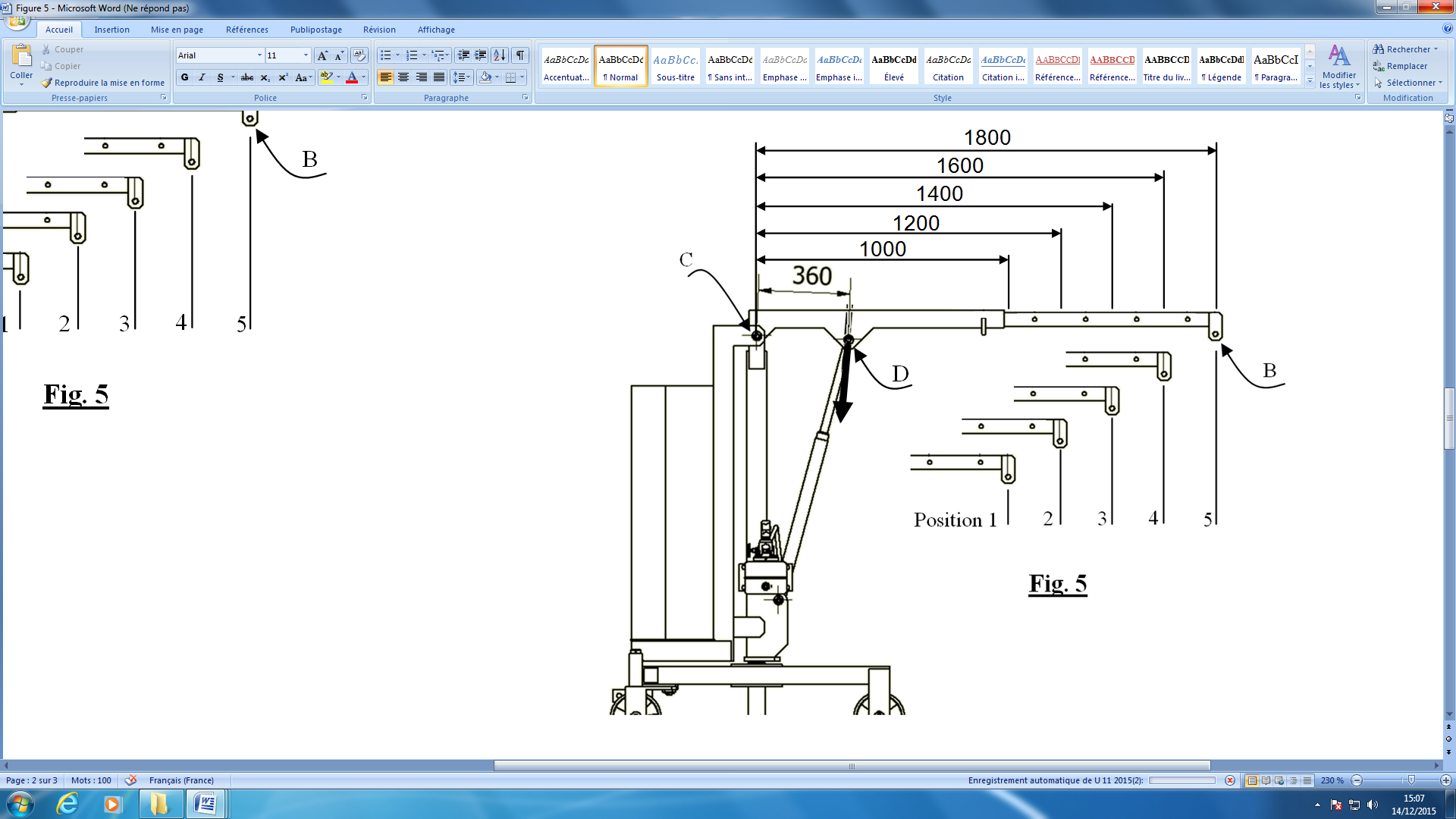 D3) Conclusion et DécisionOn prendra VD = 0,55 m/sV = ω x RV : Vitesse linéaire en m/sω : Vitesse angulaire en rad/sR : Rayon en mÀ 360 mm du point C, la vitesse du point D est de 0,55m/sQuestion 26 : CALCULER la vitesse angulaire ω (4+5)/3  (Attention aux unités)Question 27 : REMPLIR le tableau suivant :Question 28 : Sera-t-il nécessaire de placer un réducteur de débit?  Expliquer.E) Résistance de l’axe au bout de la tige du vérinLa modification du coefficient de sécurité entraine des sollicitations plus élevées sur l'axe 21. Après simulation sur un logiciel de mécanique, il apparait que l’effort maxi sur l'axe 21 est de 7500N.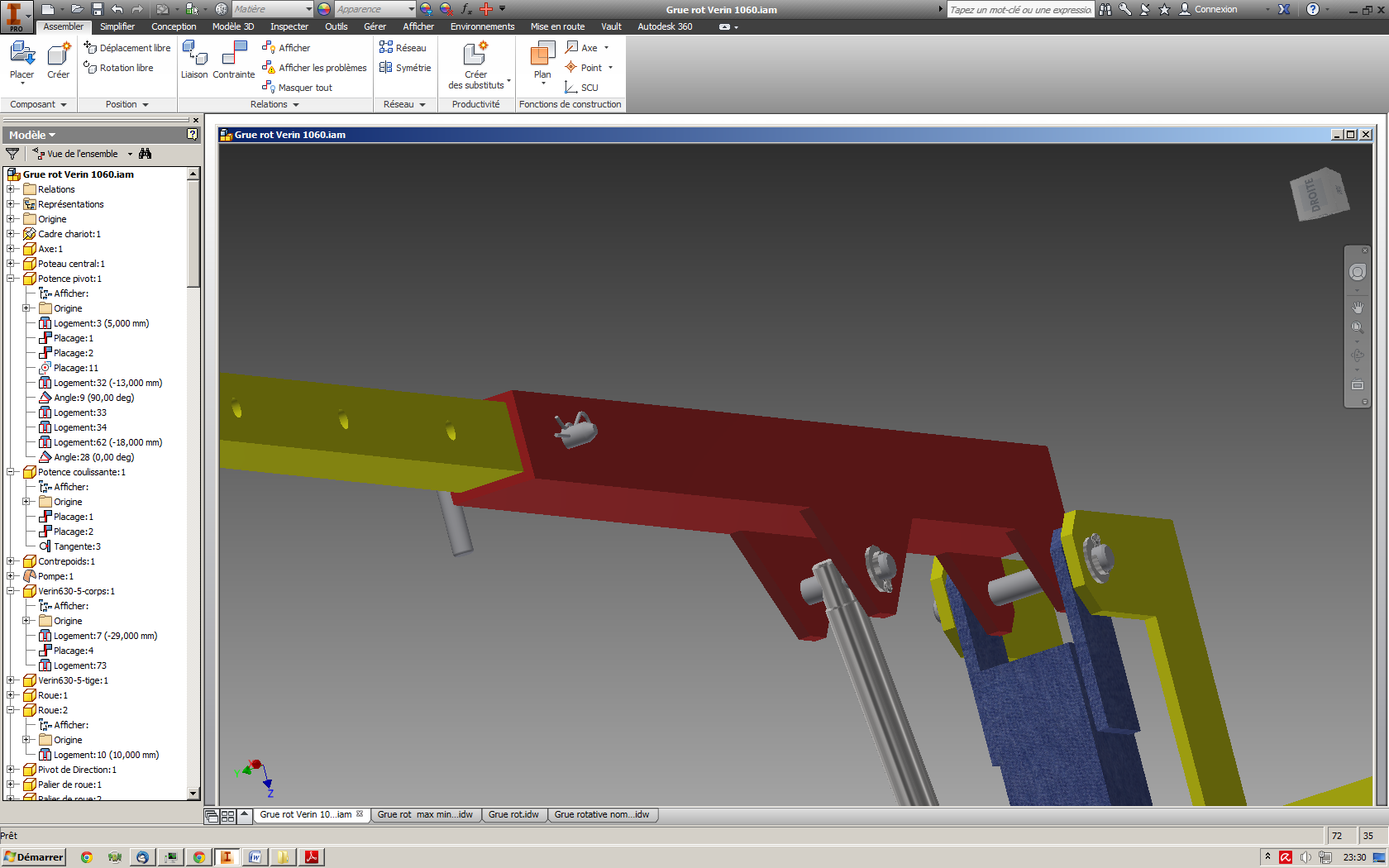 Il vous est demandé de vérifier la résistance de l’axe 21Diamètre de l’axe 21 : 20 mmFormulaire 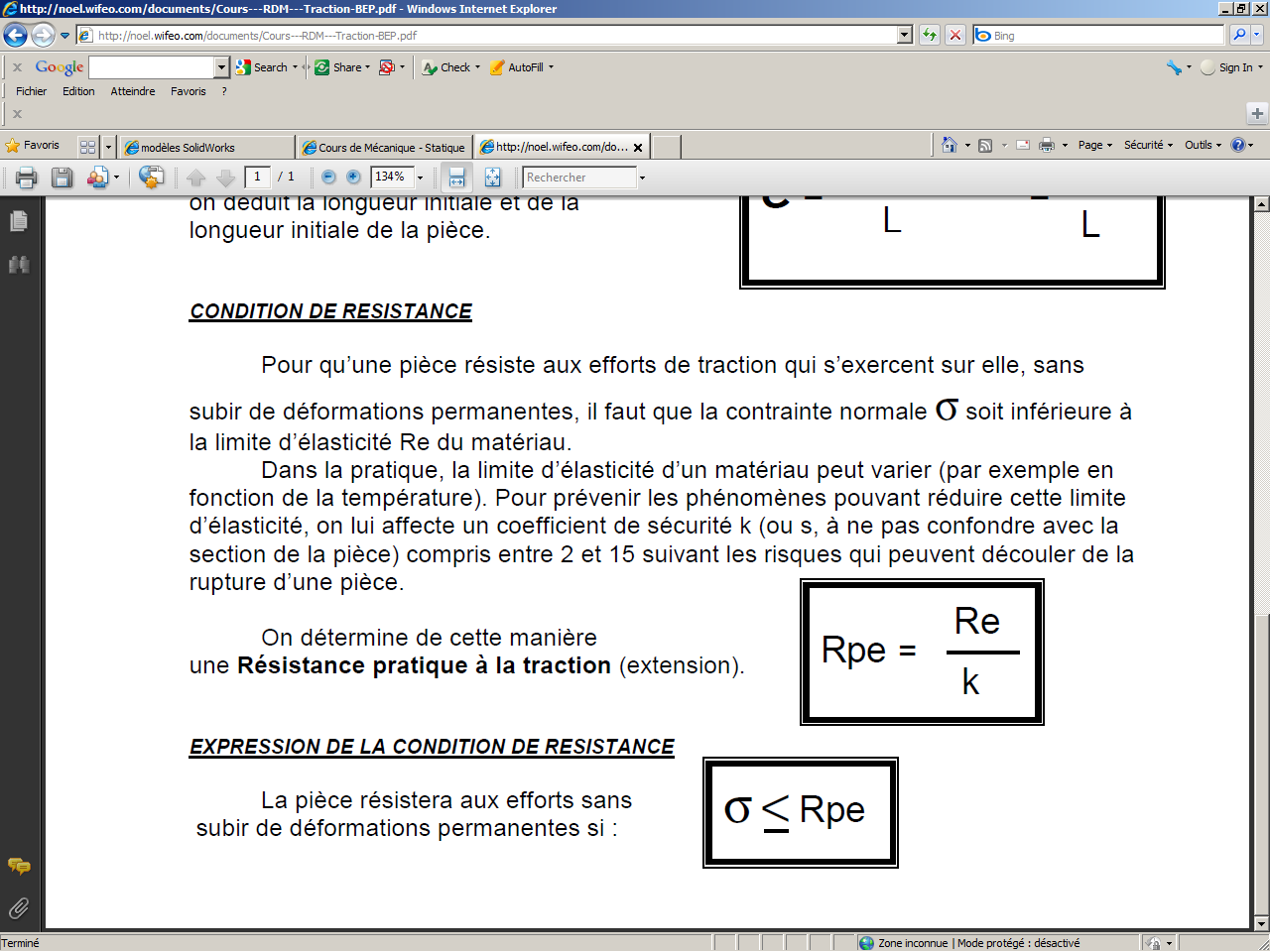 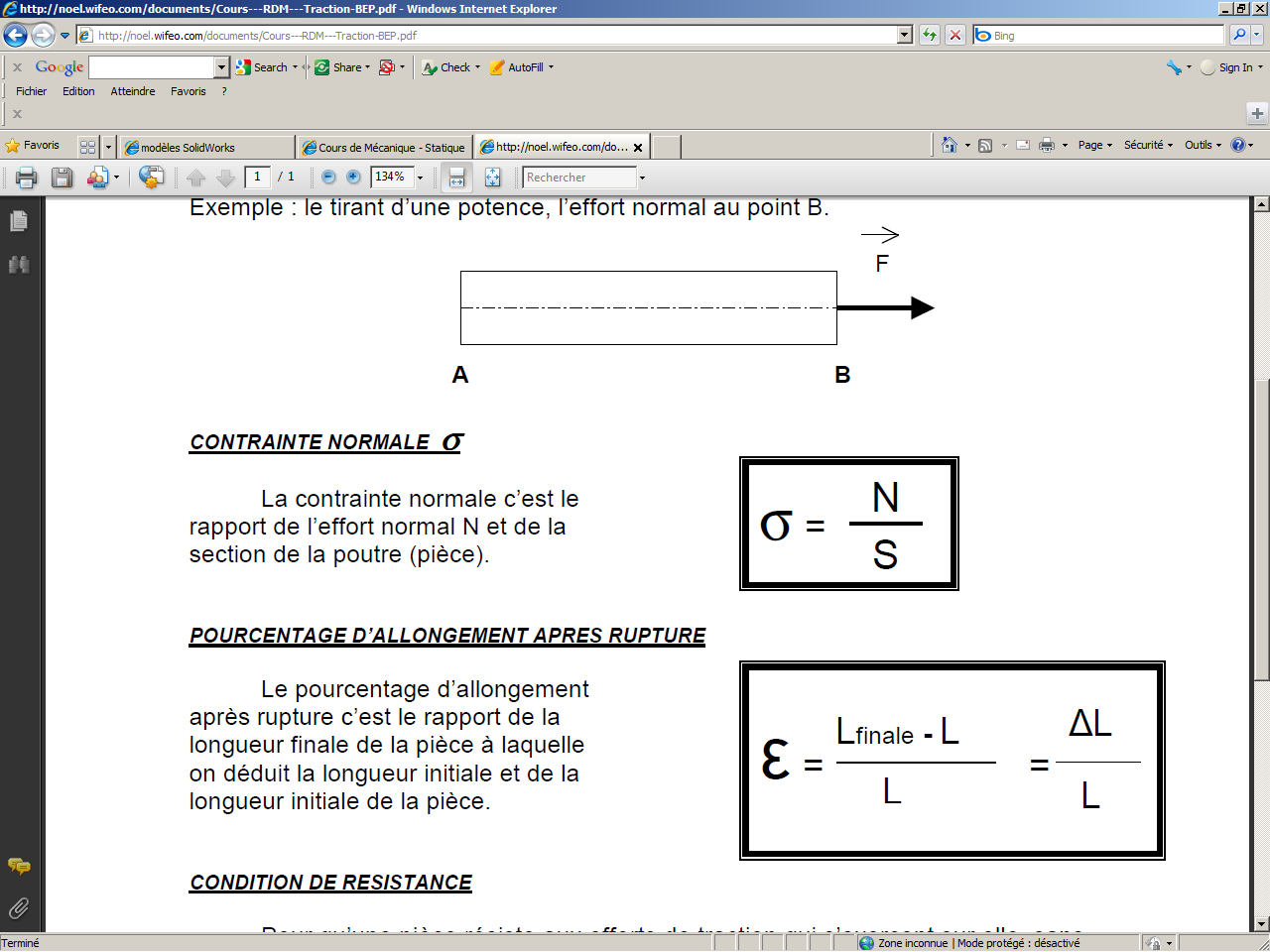 Traction : 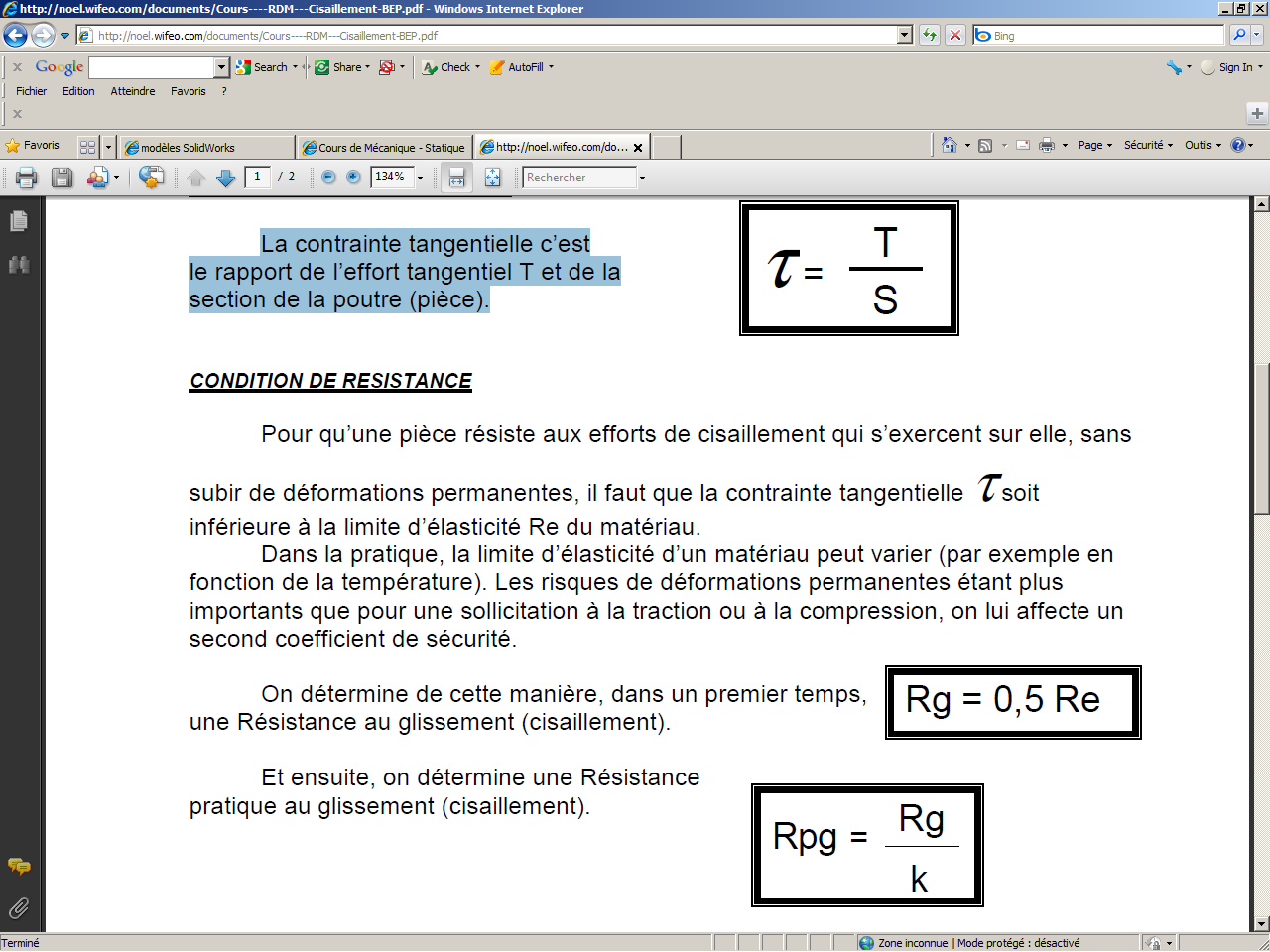 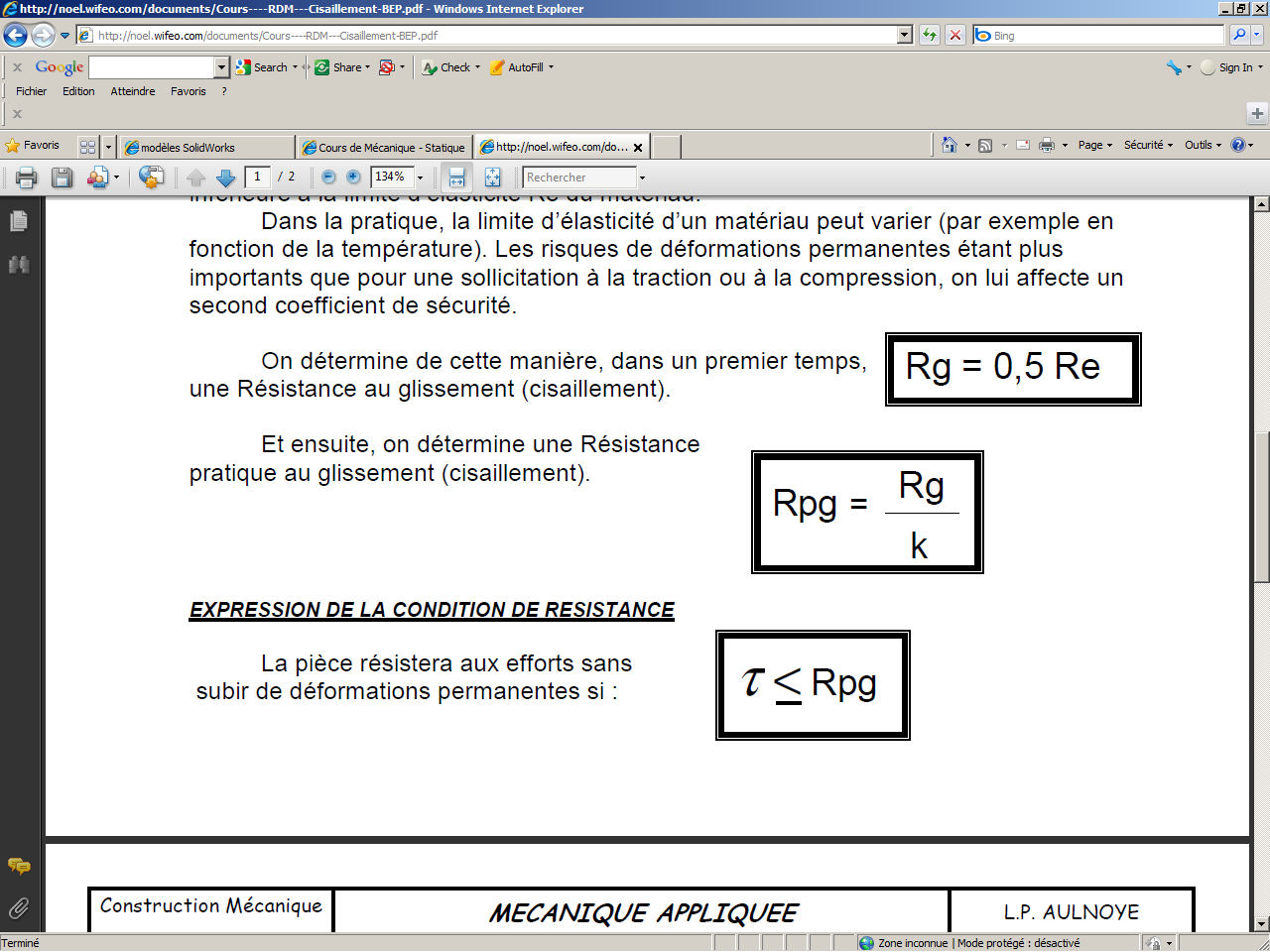 Cisaillement : E1) Résistance de l’axe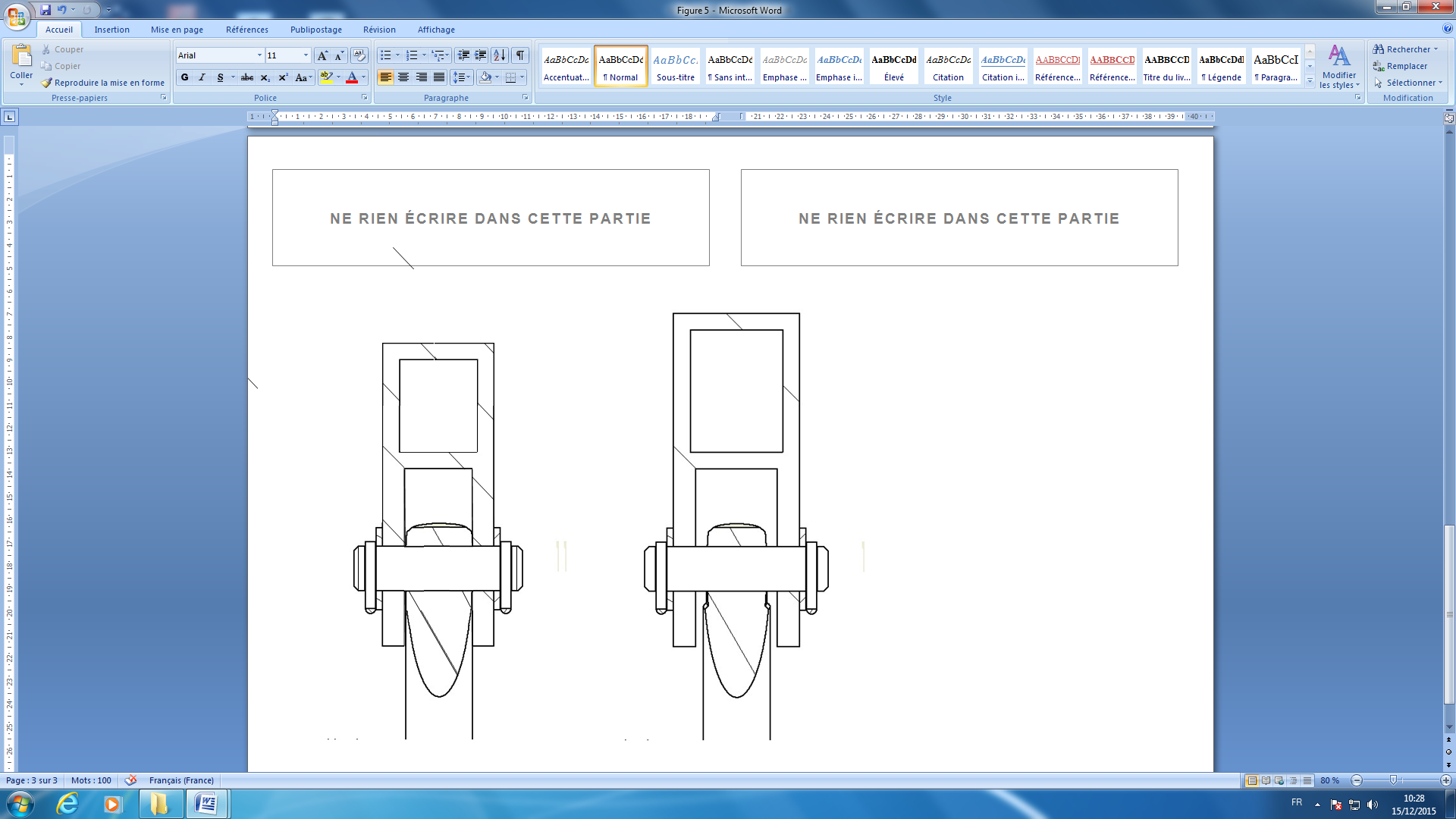 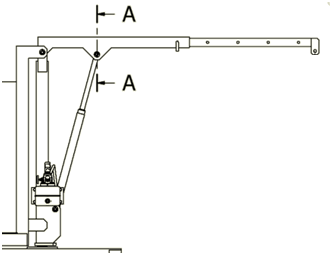 Information sur l’axe 21:	Diamètre : 20 mm	Matière : X4CrMoS18	Re : Résistance à la traction : 440 Mpa	Rg : Résistance au glissement : 220 MpaL’axe 21 est soumis au cisaillement et doit respecter un coefficient de sécurité de 10.L’effort du vérin sur l’axe est de : 7500NQuestion 29 : ENTOURER sur la figure 8 ci-contre les parties de l’axe qui sont soumises à la contrainte de cisaillement.Question 30 : CALCULER la contrainte sur l’axe : 												Mettre les unitésQuestion 31 : CALCULER la résistance pratique au glissement de l’axe : Rpg												Mettre les unitésQuestion 32 : A-t-on besoin de modifier l’axe 21? Justifier.________________________________________________________________________________________________________________________________________________________________________________________________________________________________________________________________________________________________________________________________________________FORCEPOINT D'APPLICATIONDIRECTIONSENSINTENSITÉ (en N)Masse (kg)500450375250150Vitesse maxi autorisée en B(m/s)0.890.941.031.261.63Position du B (Fig. 1)12345Distance entre C et B(en m)Vitesse du Point B(en m/s)